Конспект НОД  по экологическому воспитанию  в подготовительной  группе на тему:«Почему белые медведи не живут в лесу?»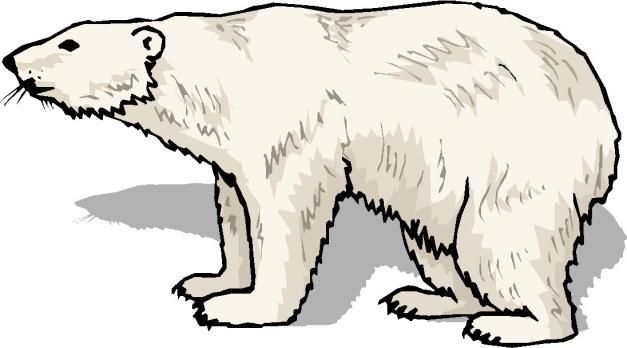 МАДОУ детский сад ст.Плавицавоспитатель Сухоносенко Ж.Н.
Программные задачи:образовательные:  уточнить, обобщить и расширить знания детей об особенностях  жизни  животных Севера, познакомить детей с произведением      В. Танасийчук   «Экология в картинках»  (рассказ «Почему белые медведи не живут в лесу?»);
продолжить работу с глобусом: обратить внимание детей на то, что у основания глобуса – Север земли, там холодно, постоянная зима, а ниже, ближе к середине глобуса – тепло.   развивающие: способствовать развитию связной речи, мышления, памяти, любознательности, наблюдательности, активизировать и обогащать словарь детей существительными, прилагательными, глаголами по теме занятия;воспитательные: воспитывать уважительное и доброжелательное  отношение к миру животных.                                                                Оборудование: демонстрационный столик (на нём лежат картинки животных, изображениями вниз, и стоит глобус), мольберт; книга «Экология в картинках» (рассказ «Почему белые медведи не живут в лесу?»); иллюстрации С. Вохринцевой «Животные севера» («Белая медведица и медвежонок»); изображения животных 10 см х 10 см: белые медведи, обезьяны, слоны, крокодилы, лягушки (по 2-3 разных изображения животных), и в коробочке маленькие изображения этих же животных (по одному); полоски липкой бумаги, презентация «Арктика».

Ход НОД 
1.Введение в игровую ситуацию.-Какой сегодня чудесный день! Я улыбаюсь вам, а вы улыбнитесь мне и друг другу!  Утром нам  пришло сообщение. Хотите узнать от кого оно? (Да)-Давайте посмотрим его. Слайд №1(Умка)«Здравствуйте, ребята! Я потерялся. Мне  нужна ваша помощь. Хочу скорее найти свой дом и свою маму. Помогите мне!»-Как вы думаете, кто же  потерялся? (ответы детей)-Почему Умка потерялся?       - Поможем Умке найти свою маму? (да)        -Как  узнать, где живут белые медведи? (прочитать из энциклопедии, найти в атласе, посмотреть на глобусе)       -Посмотрим на глобус, где живут белые медведи?                                                                                           Где находится Север?         -Кто может выйти и показать?
        - Правильно. Посмотрите, нет зелёного цвета, значит, нет зелёных лесов. Нет коричневого цвета, значит, нет земли. Зато белого цвета очень много, значит, Север покрыт… Чем?
        - Правильно, снегом!                                                                                                            -         На чем же можно отправиться на Северный Полюс? (на поезде, автобусе, собачьих упряжках, самолете)  Слайд № 2-3 –вертолет        -Поможет нам  в этом волшебный цветик-семицветик. Давайте возьмем голубой лепесток и произнесем волшебные слова.        Лети, лети, лепесток,        Через запад на восток,        Через север, через юг,        Возвращайся, сделав круг.        Лишь коснешься ты земли –        Быть по-моему вели.        Вели, чтобы мы сейчас оказались на Северном полюсе!-     Вот мы с вами и прилетели на Северный Полюс, в Арктику, тот край, который находится в центральной части Северного Ледовитого океана.              Слайд №4(Север)       - Здесь царство холода и льда! Воображаемая ситуация.  -Ребята, давайте возьмем  бинокль (изображают) и посмотрим,  где же наш Умка?          -Ничего не видно. Почему вообще  не видно белых медведей?(ответы детей) Слайд №5 (иллюстрацию С. Вохринцевой «Белая медведица и медвежонок»)          -Ребята, как вы думаете, почему белые медведи не живут в лесу?
           Воспитатель выслушивает ответы детей, их предположения, занимая при этом нейтральную позицию и не вступая в обсуждение.         - Поможет нам в этом рассказ, который называется «Почему белые медведи не живут в лесу?».           Затем предлагает ребятам прочитать два первых абзаца и обращает  внимание на иллюстрацию С. Вохринцевой «Белая медведица и медвежонок».
-Кто изображён на этой картине?
- Где живут белые медведи? (Воспитатель предлагает одному из детей подойти к столу, выбрать из коробочки изображение белого медведя и приклеить его на липкую ленту к глобусу в том месте, где изображён Север. А другому ребёнку найти дополнительные изображения белых медведей 10 см х 10 см и поставить на мольберт.)
- Чем кормятся белые медведи?
- Что у медведицы в зубах?- Кому она отдаст рыбу?- Где она взяла её? -Умеют ли медведи плавать? -Что им помогает ловить рыбу?
Воспитатель напоминает ребятам о том, что нужно отвечать на вопросы полными предложениями. Она ещё раз поясняет, как медведи охотятся на тюленей. 
- Ребята, как вы думаете, что делает медведица зимой? -Где она находится?Слайд №6 
Воспитатель рассказывает о том, что такое полярная ночь, о медвежьей берлоге и рождении медвежат.Слайд №7
- Но лето на Севере тоже  есть.  Летом белые медведи кочуют по льдинам океана от одного пристанища земли к другому.  -Зимой на Севере темно, ни утра, ни дня, ни вечера: круглые сутки ночь, полгода – длится  ночь. Это полярная ночь ( появляется картинка с изображением Северного сияния)Слайд №8- Дети, посмотрите, какую красоту можно увидеть полярной ночью. Что это? (Северное сияние).Слайд №9 
Физкультминутка Здесь всюду холод, лед и тень, (дети обнимают себя за плечи)Полгода — ночь, (закрывают глаза ладонями)Полгода — день. (выпрямляются, поднимают руки вверх)Из льда  и снега  строят дом, (соединяют руки над головой — «крыша»)И океан покрыт весь льдом. (разводят руки в стороны)Зверей ты здесь почти не встретишь. (ставят ладонь козырьком над глазами)И птиц ты в небе не заметишь. (Делают махи руками)Лишь мишка, белый, словно иней, (Подражают походке медведя)Хозяин ледяной пустыни. (Руки на поясе, стоят смирно) Слайд №10-12- Белых медведей на Земле осталось не так уж много, поэтому охота на них запрещена, они занесены в «Красную книгу».  Слайд №13-Ребята, почему же белые медведи не живут в лесу? (Они плавают,  а в лесу плавать негде; питаются рыбой,  а в лесу нет рыбы; белый цвет медведя не позволит ему быть в лесу незамеченным летом, осенью, весной).Давайте составим рассказ о белом медведе по схемам Слайд №14- взяли бинокль посмотрели и что увидели?-Мы помогли Умке вернуться домой,  хорошо провели время на Севере, а теперь пришло время  отправиться в детский сад!Слайд №15- вертолет -Понравилось путешествие на Северный полюс? -даСлайд №16-Африка-Почему Африканские животные не живут в наших лесах?Слайды убрать -А могут ли у нас жить слоны или обезьяны? Почему? 
Чтение той части рассказа, которая посвящена другим экзотическим животным, воспитатель чередует с вопросами.
- Где живут обезьяны? Слоны? (в Африке, Южной Америке, Азии)
- Почему они не живут в наших лесах?После чтения рассказа  Игра «Глобус и  животные»
Также воспитатель, с названием каждого животного, одного из детей просит найти все изображения данного животного (10 см х 10 см) и выставить их на мольберт, а другого – взять маленькое изображение этого животного и приклеить с помощью липкой лены на то место глобуса, которое соответствует его местообитанию (по показу воспитателя).
-Давайте вместе сформулируем вывод: животные живут в тех местах, где они обитают и к чему приспособлены.Итог занятия.Дети собираются около воспитателя.-Где вы сегодня побывали? (в Арктике )-Кому и чем смогли помочь? (помогли  Умке  найти свой дом и маму)-Молодцы,  ребята, вам удалось  помочь мишке  найти свои домик и маму. Вы тоже никогда не убегайте от своих мам, это очень опасно остаться без родителей в незнакомом месте. -Посмотрите, мы с вами будем делать книжку- малышку о белых медведях, приносите свои рисунки и иллюстрации.  Мы предлагаем вам с родителями узнать - ПОЧЕМУ БЕЛЫЕ МЕДВЕДИ НЕ ПИТАЮТСЯ ПИНГВИНАМИ? Успехов вам в поиске ответа на вопрос!